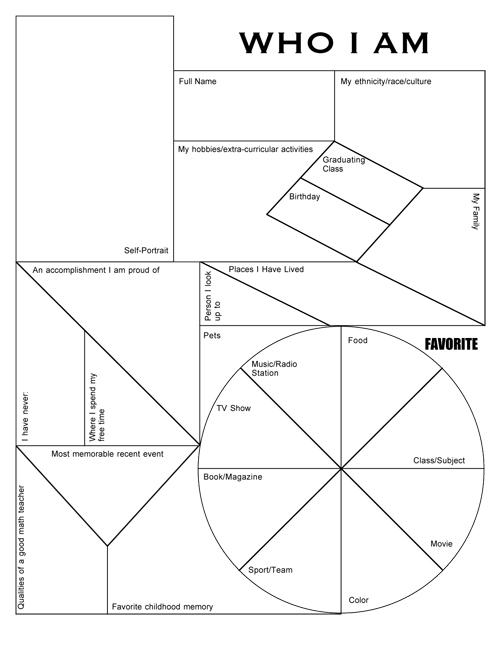 WHO I AM